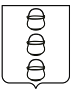 ГЛАВА
 ГОРОДСКОГО ОКРУГА КОТЕЛЬНИКИ
 МОСКОВСКОЙ ОБЛАСТИПОСТАНОВЛЕНИЕ27.03.2018 № 249-ПГг. КотельникиО внесении изменений в постановление администрации городского округа Котельники Московской области от 23.09.2016 № 2156-ПА «Об утверждении муниципальной программы «Культура городского округа Котельники Московской области на 2017-2021 годы»Во исполнение постановления главы городского округа Котельники Московской области от 02.07.2014 №606-ПГ «Об утверждении порядка разработки, реализации и оценки эффективности муниципальных программ городского округа Котельники Московской области» (в редакции постановлений администрации городского округа Котельники Московской области от 07.09.2015 №639-ПА, от 29.01.2016 №140-ПА, от 24.06.2016 №1563-ПА, от 27.12.2016 №2551-ПА, главы городского округа Котельники Московской области от 24.11.2017 №633-ПГ) постановляю:1. Внести в муниципальную программу городского округа Котельники Московской области «Культура городского округа Котельники Московской области на 2017-2021 годы», утвержденную постановлением администрации  городского округа Котельники Московской области от 23.09.2016 №2156-ПА «Об утверждении муниципальной программы «Культура городского округа Котельники Московской области на 2017-2021 годы» (в редакции постановлений администрации городского округа Котельники Московской области от 05.04.2017 №306-ПА, главы городского округа Котельники Московской области от 13.06.2017 №175-ПГ, 12.09.2015 №409-ПГ, от 15.09.2017 №423-ПГ, от 20.12.2017 № 715-ПГ, от 28.12.2017 №838-ПГ) (далее – Постановление), следующие изменения:1.1. Пункт 1.12. раздела «5.Планируемые результаты реализации муниципальной программы «Культура городского округа Котельники Московской области на 2017-2021 годы»  муниципальной программы «Культура городского округа Котельники Московской области на 2017-2021 годы» изложить в следующей редакции:«1.12. Зарплата бюджетников - отношение средней заработной платы работников учреждений культуры к среднемесячной начисленной заработной плате наемных работников в организациях, у индивидуальных предпринимателей и физических лиц (среднемесячному доходу от трудовой деятельности) в Московской области»1.2. Раздел Паспорта муниципальной программы «Культура городского округа Котельники Московской области на 2017-2021 годы» «Объем финансирования муниципальной программы, в том числе по годам» изложить в новой редакции:1.3. Раздел паспорта муниципальной подпрограммы «Обеспечение деятельности учреждений в сфере культуры» «Объем финансирования муниципальной подпрограммы, в том числе по годам и источникам финансирования» изложить в новой редакции:1.4. Приложение 1 к муниципальной подпрограмме «Обеспечение деятельности учреждений в сфере культуры» Перечень мероприятий муниципальной подпрограммы «Обеспечение деятельности учреждений в сфере культуры» изложить в новой редакции (Приложение 1 к настоящему постановлению).1.5. Паспорт муниципальной подпрограммы «Мероприятия по укреплению материально-технической базы муниципальных учреждений сферы культуры» изложить в следующей редакции:1.6. Приложение № 1 к муниципальной подпрограмме «Мероприятия по укреплению материально-технической базы муниципальных учреждений сферы культуры городского округа Котельники Московской области» изложить в новой редакции (Приложение 2 настоящему постановлению). 1.7. Паспорт муниципальной подпрограммы «Парки городского округа Котельники» изложить в следующей редакции:1.8. Приложение № 1 к муниципальной подпрограмме «Парки  городского округа Котельники на 2017-2021 годы» Перечень мероприятий муниципальной подпрограммы «Парки  городского округа Котельники» на 2017-2021 годы изложить в новой редакции (Приложение 3 настоящему постановлению).2. Отделу муниципальной информационной политики обеспечить официальное опубликование настоящего постановления в газете «Котельники Сегодня» и размещение на Интернет-портале администрации городского округа Котельники Московской области в сети интернет.3. Контроль за выполнением настоящего постановления возложить на заместителя главы администрации городского округа Котельники Московской области Булгакова А.А.Глава городского округа Котельники Московской области                                                                     И.В. Польникова Приложение 1к постановлению главы городского округа Котельники Московской областиот 27.03.2018 № 249-ПГПриложение 1к муниципальной подпрограмме«Обеспечение деятельности учреждений в сфере культуры»Перечень мероприятий муниципальной подпрограммы «Обеспечение деятельности учреждений в сфере культуры» Заместитель начальника управления –начальник отдела культуры, спорта и молодежной политики управления развития отраслей социальной сферы                                                                                                                            Е.В. ЛитвиноваПриложение 2к постановлению главы городского округа Котельники Московской областиот 27.03.2018 № 249-ПГ	Приложение № 1к муниципальной подпрограмме«Мероприятия по укреплению материально-технической базы муниципальных учреждений сферы культуры городского округа Котельники Московской области»Перечень мероприятий муниципальной подпрограммы «Мероприятия по укреплению материально-технической базы муниципальных учреждений сферы культуры городского округа Котельники Московской области»Заместитель начальника управления –  начальник отдела культуры, спорта и молодежной политикиуправления развития отраслей социальной сферы                                                                                                                                           Е.В.ЛитвиноваПриложение 3к постановлению главы городского округа Котельники Московской областиот 27.03.2018 № 249-ПГ	Приложение № 1к муниципальной подпрограмме«Парки  городского округа Котельники на 2017-2021 годы» Перечень мероприятий муниципальной подпрограммы «Парки  городского округа Котельники» на 2017-2021 годы Заместитель начальника управления –  начальник отдела культуры, спорта и молодежной политики управления развития отраслей социальной сферы                                                                      Е.В.ЛитвиноваОбъем финансирования муниципальной программы, в том числе по годам:Расходы (тыс. рублей)Расходы (тыс. рублей)Расходы (тыс. рублей)Расходы (тыс. рублей)Расходы (тыс. рублей)Расходы (тыс. рублей)Объем финансирования муниципальной программы, в том числе по годам:Всего2017 год2018 год2019 год2020 год2021 годВсего516 002,599 095,590 056102 944,0104 240,0119 667,0Средства бюджета городского округа Котельники512 185,598 146,587 188102 944,0104 240,0119 667,0Средства бюджета Московской области3 817,0949,02 8680,00,00,0Средства федерального бюджета000000Внебюджетные источники000000Объем финансирования муниципальной подпрограммы, в том числе по годам и источникам финансированияРасходы (тыс. рублей)Расходы (тыс. рублей)Расходы (тыс. рублей)Расходы (тыс. рублей)Расходы (тыс. рублей)Расходы (тыс. рублей)Объем финансирования муниципальной подпрограммы, в том числе по годам и источникам финансированияИтого2017г.2018г.2019г2020г.2021г.Всего, в том числе:489 42795 93983 58797 29498 590114 017Средства бюджетов городского округа Котельники485 61094 99080 71997 29498 590114 017Средства бюджета Московской области3 8179492 868 000Средства федерального бюджета000000Внебюджетные источники000000Координатор подпрограммы Заместитель главы городского округа Котельники Булгаков А.А.Заместитель главы городского округа Котельники Булгаков А.А.Заместитель главы городского округа Котельники Булгаков А.А.Заместитель главы городского округа Котельники Булгаков А.А.Заместитель главы городского округа Котельники Булгаков А.А.Заместитель главы городского округа Котельники Булгаков А.А.Заместитель главы городского округа Котельники Булгаков А.А.Заместитель главы городского округа Котельники Булгаков А.А.Муниципальный заказчик подпрограммыОтдел культуры, спорта и молодежной политики управления развития отраслей социальной сферы администрации городского округа КотельникиОтдел культуры, спорта и молодежной политики управления развития отраслей социальной сферы администрации городского округа КотельникиОтдел культуры, спорта и молодежной политики управления развития отраслей социальной сферы администрации городского округа КотельникиОтдел культуры, спорта и молодежной политики управления развития отраслей социальной сферы администрации городского округа КотельникиОтдел культуры, спорта и молодежной политики управления развития отраслей социальной сферы администрации городского округа КотельникиОтдел культуры, спорта и молодежной политики управления развития отраслей социальной сферы администрации городского округа КотельникиОтдел культуры, спорта и молодежной политики управления развития отраслей социальной сферы администрации городского округа КотельникиОтдел культуры, спорта и молодежной политики управления развития отраслей социальной сферы администрации городского округа КотельникиИсточники финансирования подпрограммы по годам реализации и  главным распорядителям  бюджетных средств, в том числе по годам Главный распорядитель бюджетных средствРасходы (тыс. рублей)Расходы (тыс. рублей)Расходы (тыс. рублей)Расходы (тыс. рублей)Источники финансирования подпрограммы по годам реализации и  главным распорядителям  бюджетных средств, в том числе по годам Главный распорядитель бюджетных средствИсточник финансированияВсего2017 год2018 год2019 год2020 год2021 годИсточники финансирования подпрограммы по годам реализации и  главным распорядителям  бюджетных средств, в том числе по годам Главный распорядитель бюджетных средствВсего, в том числе 5000500000Администрация городского округа Котельники.Средства бюджетов городского округа Котельники  5000500000Средства бюджета Московской области000000Средства федерального бюджета000000Внебюджетные источники000000Координатор подпрограммы Заместитель главы городского округа Котельники Булгаков А.А.Заместитель главы городского округа Котельники Булгаков А.А.Заместитель главы городского округа Котельники Булгаков А.А.Заместитель главы городского округа Котельники Булгаков А.А.Заместитель главы городского округа Котельники Булгаков А.А.Заместитель главы городского округа Котельники Булгаков А.А.Заместитель главы городского округа Котельники Булгаков А.А.Заместитель главы городского округа Котельники Булгаков А.А.Муниципальный заказчик подпрограммыОтдел культуры, спорта и молодежной политики управления развития отраслей социальной сферы Администрации городского округа КотельникиОтдел культуры, спорта и молодежной политики управления развития отраслей социальной сферы Администрации городского округа КотельникиОтдел культуры, спорта и молодежной политики управления развития отраслей социальной сферы Администрации городского округа КотельникиОтдел культуры, спорта и молодежной политики управления развития отраслей социальной сферы Администрации городского округа КотельникиОтдел культуры, спорта и молодежной политики управления развития отраслей социальной сферы Администрации городского округа КотельникиОтдел культуры, спорта и молодежной политики управления развития отраслей социальной сферы Администрации городского округа КотельникиОтдел культуры, спорта и молодежной политики управления развития отраслей социальной сферы Администрации городского округа КотельникиОтдел культуры, спорта и молодежной политики управления развития отраслей социальной сферы Администрации городского округа КотельникиИсточники финансирования подпрограммы по годам реализации и  главным распорядителям  бюджетных средств, в том числе по годам Главный распорядитель бюджетных средствРасходы (тыс. рублей)Расходы (тыс. рублей)Расходы (тыс. рублей)Расходы (тыс. рублей)Источники финансирования подпрограммы по годам реализации и  главным распорядителям  бюджетных средств, в том числе по годам Главный распорядитель бюджетных средствИсточник финансированияВсего2017 год2018 год2019 год2020 год2021 годИсточники финансирования подпрограммы по годам реализации и  главным распорядителям  бюджетных средств, в том числе по годам Главный распорядитель бюджетных средствВсего, в том числе 234772 97755005 0005 0005 000Администрация городского округа КотельникиСредства бюджетов городского округа Котельники  23 4772 97755005 0005 0005 000Средства бюджета Московской области000000Средства федерального бюджета000000Внебюджетные источники000000№   
п/пМероприятия по реализации  
подпрограммыСрок  исполнения мероприятияИсточники финансированияОбъём финансирования мероприятия в году, предшествующему году начала реализации муниципальной программы (тыс. руб.)Всего (тыс. руб.)Объем финансирования по годам (тыс. руб.)Объем финансирования по годам (тыс. руб.)Объем финансирования по годам (тыс. руб.)Объем финансирования по годам (тыс. руб.)Объем финансирования по годам (тыс. руб.)Объем финансирования по годам (тыс. руб.)Объем финансирования по годам (тыс. руб.)Объем финансирования по годам (тыс. руб.)Объем финансирования по годам (тыс. руб.)Объем финансирования по годам (тыс. руб.)Объем финансирования по годам (тыс. руб.)Объем финансирования по годам (тыс. руб.)Ответственный за выполнение мероприятия подпрограммыРезультаты выполнения мероприятий подпрограммы№   
п/пМероприятия по реализации  
подпрограммыСрок  исполнения мероприятияИсточники финансированияОбъём финансирования мероприятия в году, предшествующему году начала реализации муниципальной программы (тыс. руб.)Всего (тыс. руб.)2017 год2017 год2018 год2018 год2019 год2019 год2019 год2020 год2020 год2021 год2021 год2021 годОтветственный за выполнение мероприятия подпрограммыРезультаты выполнения мероприятий подпрограммы1234567788999101011111112131.Основное мероприятие 1Обеспечение функций муниципальных автономных учреждений культуры городского округа Котельники Московской области2017 - 2021 годыВсего, в том числе:60 561278 501545715457147 83747 83754 00054 00054 00054 00054 00068 09368 09368 093Отдел культуры, спорта и молодежной политики управления развития отраслей социальной сферы;МАУ «Культурный комплекс «Котельники»Соотношение средней заработной платы работников муниципальных учреждений культуры к средней заработной плате в Московской областиОтношение средней заработной платы работников муниципальных учреждений культуры за период с сентября по декабрь к средней заработной плате работников муниципальных учреждений культуры за 1 квартал текущего годаСоотношение средней заработной платы работников учреждений культуры к среднемесячной начисленной заработной плате наемных работников в организациях, у индивидуальных предпринимателей и физических лиц (среднемесячному доходу от трудовой деятельности) в Московской области1.Основное мероприятие 1Обеспечение функций муниципальных автономных учреждений культуры городского округа Котельники Московской области2017 - 2021 годыСредства бюджета городского округа Котельники58 542275 59354 00054 00045 50045 50054 00054 00054 00054 00054 00068 09368 09368 093Отдел культуры, спорта и молодежной политики управления развития отраслей социальной сферы;МАУ «Культурный комплекс «Котельники»Соотношение средней заработной платы работников муниципальных учреждений культуры к средней заработной плате в Московской областиОтношение средней заработной платы работников муниципальных учреждений культуры за период с сентября по декабрь к средней заработной плате работников муниципальных учреждений культуры за 1 квартал текущего годаСоотношение средней заработной платы работников учреждений культуры к среднемесячной начисленной заработной плате наемных работников в организациях, у индивидуальных предпринимателей и физических лиц (среднемесячному доходу от трудовой деятельности) в Московской области1.Основное мероприятие 1Обеспечение функций муниципальных автономных учреждений культуры городского округа Котельники Московской области2017 - 2021 годыСредства бюджет Московской области2 01929085715712337233700000000Отдел культуры, спорта и молодежной политики управления развития отраслей социальной сферы;МАУ «Культурный комплекс «Котельники»Соотношение средней заработной платы работников муниципальных учреждений культуры к средней заработной плате в Московской областиОтношение средней заработной платы работников муниципальных учреждений культуры за период с сентября по декабрь к средней заработной плате работников муниципальных учреждений культуры за 1 квартал текущего годаСоотношение средней заработной платы работников учреждений культуры к среднемесячной начисленной заработной плате наемных работников в организациях, у индивидуальных предпринимателей и физических лиц (среднемесячному доходу от трудовой деятельности) в Московской области1.Основное мероприятие 1Обеспечение функций муниципальных автономных учреждений культуры городского округа Котельники Московской области2017 - 2021 годыСредства федерального бюджета00000000000000Отдел культуры, спорта и молодежной политики управления развития отраслей социальной сферы;МАУ «Культурный комплекс «Котельники»Соотношение средней заработной платы работников муниципальных учреждений культуры к средней заработной плате в Московской областиОтношение средней заработной платы работников муниципальных учреждений культуры за период с сентября по декабрь к средней заработной плате работников муниципальных учреждений культуры за 1 квартал текущего годаСоотношение средней заработной платы работников учреждений культуры к среднемесячной начисленной заработной плате наемных работников в организациях, у индивидуальных предпринимателей и физических лиц (среднемесячному доходу от трудовой деятельности) в Московской области1.Основное мероприятие 1Обеспечение функций муниципальных автономных учреждений культуры городского округа Котельники Московской области2017 - 2021 годыВнебюджетные источники00000000000000Отдел культуры, спорта и молодежной политики управления развития отраслей социальной сферы;МАУ «Культурный комплекс «Котельники»Соотношение средней заработной платы работников муниципальных учреждений культуры к средней заработной плате в Московской областиОтношение средней заработной платы работников муниципальных учреждений культуры за период с сентября по декабрь к средней заработной плате работников муниципальных учреждений культуры за 1 квартал текущего годаСоотношение средней заработной платы работников учреждений культуры к среднемесячной начисленной заработной плате наемных работников в организациях, у индивидуальных предпринимателей и физических лиц (среднемесячному доходу от трудовой деятельности) в Московской области1.1Мероприятие 1Субсидия автономным учреждениям на финансовое обеспечение муниципального задания на оказание муниципальных услуг (выполнение работ).2017 - 2021 годыВсего, в том числе:60 561278 50154 57154 57147 83747 83754 00054 00054 00054 00054 00068 09368 09368 093Отдел культуры, спорта и молодежной политики управления развития отраслей социальной сферы;МАУ «Культурный комплекс «Котельники»Соотношение средней заработной платы работников муниципальных учреждений культуры к средней заработной плате в Московской областиОтношение средней заработной платы работников муниципальных учреждений культуры за период с сентября по декабрь к средней заработной плате работников муниципальных учреждений культуры за 1 квартал текущего годаСоотношение средней заработной платы работников учреждений культуры к среднемесячной начисленной заработной плате наемных работников в организациях, у индивидуальных предпринимателей и физических лиц (среднемесячному доходу от трудовой деятельности) в Московской област1.1Мероприятие 1Субсидия автономным учреждениям на финансовое обеспечение муниципального задания на оказание муниципальных услуг (выполнение работ).2017 - 2021 годыСредства бюджета городского округа Котельники58 542275 59354 00054 00045 50045 50054 00054 00054 00054 00054 00068 09368 09368 093Отдел культуры, спорта и молодежной политики управления развития отраслей социальной сферы;МАУ «Культурный комплекс «Котельники»Соотношение средней заработной платы работников муниципальных учреждений культуры к средней заработной плате в Московской областиОтношение средней заработной платы работников муниципальных учреждений культуры за период с сентября по декабрь к средней заработной плате работников муниципальных учреждений культуры за 1 квартал текущего годаСоотношение средней заработной платы работников учреждений культуры к среднемесячной начисленной заработной плате наемных работников в организациях, у индивидуальных предпринимателей и физических лиц (среднемесячному доходу от трудовой деятельности) в Московской област1.1Мероприятие 1Субсидия автономным учреждениям на финансовое обеспечение муниципального задания на оказание муниципальных услуг (выполнение работ).2017 - 2021 годыСредства бюджет Московской области2 0192 9085715712337233700000000Отдел культуры, спорта и молодежной политики управления развития отраслей социальной сферы;МАУ «Культурный комплекс «Котельники»Соотношение средней заработной платы работников муниципальных учреждений культуры к средней заработной плате в Московской областиОтношение средней заработной платы работников муниципальных учреждений культуры за период с сентября по декабрь к средней заработной плате работников муниципальных учреждений культуры за 1 квартал текущего годаСоотношение средней заработной платы работников учреждений культуры к среднемесячной начисленной заработной плате наемных работников в организациях, у индивидуальных предпринимателей и физических лиц (среднемесячному доходу от трудовой деятельности) в Московской област1.1Мероприятие 1Субсидия автономным учреждениям на финансовое обеспечение муниципального задания на оказание муниципальных услуг (выполнение работ).2017 - 2021 годыСредства федерального бюджета00000000000000Отдел культуры, спорта и молодежной политики управления развития отраслей социальной сферы;МАУ «Культурный комплекс «Котельники»Соотношение средней заработной платы работников муниципальных учреждений культуры к средней заработной плате в Московской областиОтношение средней заработной платы работников муниципальных учреждений культуры за период с сентября по декабрь к средней заработной плате работников муниципальных учреждений культуры за 1 квартал текущего годаСоотношение средней заработной платы работников учреждений культуры к среднемесячной начисленной заработной плате наемных работников в организациях, у индивидуальных предпринимателей и физических лиц (среднемесячному доходу от трудовой деятельности) в Московской област1.1Мероприятие 1Субсидия автономным учреждениям на финансовое обеспечение муниципального задания на оказание муниципальных услуг (выполнение работ).2017 - 2021 годыВнебюджетные источники00000000000000Отдел культуры, спорта и молодежной политики управления развития отраслей социальной сферы;МАУ «Культурный комплекс «Котельники»Соотношение средней заработной платы работников муниципальных учреждений культуры к средней заработной плате в Московской областиОтношение средней заработной платы работников муниципальных учреждений культуры за период с сентября по декабрь к средней заработной плате работников муниципальных учреждений культуры за 1 квартал текущего годаСоотношение средней заработной платы работников учреждений культуры к среднемесячной начисленной заработной плате наемных работников в организациях, у индивидуальных предпринимателей и физических лиц (среднемесячному доходу от трудовой деятельности) в Московской област2.Основное мероприятие 2Организация библиотечного обслуживания населения городского округа Котельники Московской области2017 - 2021 годыВсего, в том числе:13 80270 17112 91112 91110 53110 53115 11815 11815 11815 57215 57216 03916 03916 039Отдел культуры, спорта и молодежной политики управления развития отраслей социальной сферы;МБУК «ЦБС»Организация библиотечного обслуживания населения (кол-во посещений)Число пользователей библиотекУровень фактической обеспеченности библиотеками от нормативной потребности2.Основное мероприятие 2Организация библиотечного обслуживания населения городского округа Котельники Московской области2017 - 2021 годыСредства бюджета городского округа Котельники13 2976947912 75012 75010 00010 00015 11815 11815 11815 57215 57216 03916 03916 039Отдел культуры, спорта и молодежной политики управления развития отраслей социальной сферы;МБУК «ЦБС»Организация библиотечного обслуживания населения (кол-во посещений)Число пользователей библиотекУровень фактической обеспеченности библиотеками от нормативной потребности2.Основное мероприятие 2Организация библиотечного обслуживания населения городского округа Котельники Московской области2017 - 2021 годыСредства бюджет Московской области50569216116153153100000000Отдел культуры, спорта и молодежной политики управления развития отраслей социальной сферы;МБУК «ЦБС»Организация библиотечного обслуживания населения (кол-во посещений)Число пользователей библиотекУровень фактической обеспеченности библиотеками от нормативной потребности2.Основное мероприятие 2Организация библиотечного обслуживания населения городского округа Котельники Московской области2017 - 2021 годыСредства федерального бюджета00000000000000Отдел культуры, спорта и молодежной политики управления развития отраслей социальной сферы;МБУК «ЦБС»Организация библиотечного обслуживания населения (кол-во посещений)Число пользователей библиотекУровень фактической обеспеченности библиотеками от нормативной потребности2.Основное мероприятие 2Организация библиотечного обслуживания населения городского округа Котельники Московской области2017 - 2021 годыВнебюджетные источники00000000000000Отдел культуры, спорта и молодежной политики управления развития отраслей социальной сферы;МБУК «ЦБС»Организация библиотечного обслуживания населения (кол-во посещений)Число пользователей библиотекУровень фактической обеспеченности библиотеками от нормативной потребности2.1.Мероприятие 1Субсидия бюджетным учреждениям на финансовое обеспечение муниципального  задания на оказание муниципальных услуг (выполнение работ)2017 - 2021 годыВсего, в том числе:13 80270 17112 91112 91110 53110 53115 11815 11815 11815 57215 57216 03916 03916 039Отдел культуры, спорта и молодежной политики управления развития отраслей социальной сферы;МБУК «ЦБС»Организация библиотечного обслуживания населения (кол-во посещений)Число пользователей библиотекУровень фактической обеспеченности библиотеками от нормативной потребности2.1.Мероприятие 1Субсидия бюджетным учреждениям на финансовое обеспечение муниципального  задания на оказание муниципальных услуг (выполнение работ)2017 - 2021 годыСредства бюджета городского округа Котельники13 29769 47912 75012 75010 00010 00015 11815 11815 11815 57215 57216 03916 03916 039Отдел культуры, спорта и молодежной политики управления развития отраслей социальной сферы;МБУК «ЦБС»Организация библиотечного обслуживания населения (кол-во посещений)Число пользователей библиотекУровень фактической обеспеченности библиотеками от нормативной потребности2.1.Мероприятие 1Субсидия бюджетным учреждениям на финансовое обеспечение муниципального  задания на оказание муниципальных услуг (выполнение работ)2017 - 2021 годыСредства бюджет Московской области50569216116153153100000000Отдел культуры, спорта и молодежной политики управления развития отраслей социальной сферы;МБУК «ЦБС»Организация библиотечного обслуживания населения (кол-во посещений)Число пользователей библиотекУровень фактической обеспеченности библиотеками от нормативной потребности2.1.Мероприятие 1Субсидия бюджетным учреждениям на финансовое обеспечение муниципального  задания на оказание муниципальных услуг (выполнение работ)2017 - 2021 годыСредства федерального бюджета00000000000000Отдел культуры, спорта и молодежной политики управления развития отраслей социальной сферы;МБУК «ЦБС»Организация библиотечного обслуживания населения (кол-во посещений)Число пользователей библиотекУровень фактической обеспеченности библиотеками от нормативной потребности2.1.Мероприятие 1Субсидия бюджетным учреждениям на финансовое обеспечение муниципального  задания на оказание муниципальных услуг (выполнение работ)2017 - 2021 годыВнебюджетные источники00000000000000Отдел культуры, спорта и молодежной политики управления развития отраслей социальной сферы;МБУК «ЦБС»Организация библиотечного обслуживания населения (кол-во посещений)Число пользователей библиотекУровень фактической обеспеченности библиотеками от нормативной потребности3Основное мероприятие 3Обеспечение функций муниципальных бюджетных учреждений дополнительного образования в сфере культуры и искусства городского округа Котельники Московской области2017 - 2021 годыВсего, в том числе:26 812140 10128 36728 36725 00025 00028 06128 06128 06128 90328 90329 77029 77029 770Отдел культуры, спорта и молодежной политики управления развития отраслей социальной сферы;МБУ ДО ДШИ им. В.К. АндрееваСоотношение средней заработной платы работников муниципальных учреждений культуры к средней заработной плате в Московской областиОтношение средней заработной платы работников муниципальных учреждений культуры за период с сентября по декабрь к средней заработной плате работников муниципальных учреждений культуры за 1 квартал текущего годаСоотношение средней заработной платы работников учреждений культуры к среднемесячной начисленной заработной плате наемных работников в организациях, у индивидуальных предпринимателей и физических лиц (среднемесячному доходу от трудовой деятельности) в Московской област3Основное мероприятие 3Обеспечение функций муниципальных бюджетных учреждений дополнительного образования в сфере культуры и искусства городского округа Котельники Московской области2017 - 2021 годыСредства бюджета городского округа Котельники26 137139 88428 15028 15025 00025 00028 06128 06128 06128 90328 90329 77029 77029 770Отдел культуры, спорта и молодежной политики управления развития отраслей социальной сферы;МБУ ДО ДШИ им. В.К. АндрееваСоотношение средней заработной платы работников муниципальных учреждений культуры к средней заработной плате в Московской областиОтношение средней заработной платы работников муниципальных учреждений культуры за период с сентября по декабрь к средней заработной плате работников муниципальных учреждений культуры за 1 квартал текущего годаСоотношение средней заработной платы работников учреждений культуры к среднемесячной начисленной заработной плате наемных работников в организациях, у индивидуальных предпринимателей и физических лиц (среднемесячному доходу от трудовой деятельности) в Московской област3Основное мероприятие 3Обеспечение функций муниципальных бюджетных учреждений дополнительного образования в сфере культуры и искусства городского округа Котельники Московской области2017 - 2021 годыСредства бюджет Московской области6752172172170000000000Отдел культуры, спорта и молодежной политики управления развития отраслей социальной сферы;МБУ ДО ДШИ им. В.К. АндрееваСоотношение средней заработной платы работников муниципальных учреждений культуры к средней заработной плате в Московской областиОтношение средней заработной платы работников муниципальных учреждений культуры за период с сентября по декабрь к средней заработной плате работников муниципальных учреждений культуры за 1 квартал текущего годаСоотношение средней заработной платы работников учреждений культуры к среднемесячной начисленной заработной плате наемных работников в организациях, у индивидуальных предпринимателей и физических лиц (среднемесячному доходу от трудовой деятельности) в Московской област3Основное мероприятие 3Обеспечение функций муниципальных бюджетных учреждений дополнительного образования в сфере культуры и искусства городского округа Котельники Московской области2017 - 2021 годыСредства федерального бюджета00000000000000Отдел культуры, спорта и молодежной политики управления развития отраслей социальной сферы;МБУ ДО ДШИ им. В.К. АндрееваСоотношение средней заработной платы работников муниципальных учреждений культуры к средней заработной плате в Московской областиОтношение средней заработной платы работников муниципальных учреждений культуры за период с сентября по декабрь к средней заработной плате работников муниципальных учреждений культуры за 1 квартал текущего годаСоотношение средней заработной платы работников учреждений культуры к среднемесячной начисленной заработной плате наемных работников в организациях, у индивидуальных предпринимателей и физических лиц (среднемесячному доходу от трудовой деятельности) в Московской област3Основное мероприятие 3Обеспечение функций муниципальных бюджетных учреждений дополнительного образования в сфере культуры и искусства городского округа Котельники Московской области2017 - 2021 годыВнебюджетные источники00000000000000Отдел культуры, спорта и молодежной политики управления развития отраслей социальной сферы;МБУ ДО ДШИ им. В.К. АндрееваСоотношение средней заработной платы работников муниципальных учреждений культуры к средней заработной плате в Московской областиОтношение средней заработной платы работников муниципальных учреждений культуры за период с сентября по декабрь к средней заработной плате работников муниципальных учреждений культуры за 1 квартал текущего годаСоотношение средней заработной платы работников учреждений культуры к среднемесячной начисленной заработной плате наемных работников в организациях, у индивидуальных предпринимателей и физических лиц (среднемесячному доходу от трудовой деятельности) в Московской област3.1.Мероприятие 1Субсидия бюджетному учреждению дополнительного образования в сфере культуры и искусства на финансовое обеспечение муниципального задания на оказание муниципальной услуги2017 - 2021 годыВсего, в том числе:26 812140 10128 36728 36725 00025 00028 06128 06128 06128 90328 90329 77029 77029 770Отдел культуры, спорта и молодежной политики управления развития отраслей социальной сферы;МБУ ДО ДШИ им. В.К. АндрееваСоотношение средней заработной платы работников муниципальных учреждений культуры к средней заработной плате в Московской областиОтношение средней заработной платы работников муниципальных учреждений культуры за период с сентября по декабрь к средней заработной плате работников муниципальных учреждений культуры за 1 квартал текущего годаСоотношение средней заработной платы работников учреждений культуры к среднемесячной начисленной заработной плате наемных работников в организациях, у индивидуальных предпринимателей и физических лиц (среднемесячному доходу от трудовой деятельности) в Московской област3.1.Мероприятие 1Субсидия бюджетному учреждению дополнительного образования в сфере культуры и искусства на финансовое обеспечение муниципального задания на оказание муниципальной услуги2017 - 2021 годыСредства бюджета городского округа Котельники26 137139 88428 15028 15025 00025 00028 06128 06128 06128 90328 90329 77029 77029 770Отдел культуры, спорта и молодежной политики управления развития отраслей социальной сферы;МБУ ДО ДШИ им. В.К. АндрееваСоотношение средней заработной платы работников муниципальных учреждений культуры к средней заработной плате в Московской областиОтношение средней заработной платы работников муниципальных учреждений культуры за период с сентября по декабрь к средней заработной плате работников муниципальных учреждений культуры за 1 квартал текущего годаСоотношение средней заработной платы работников учреждений культуры к среднемесячной начисленной заработной плате наемных работников в организациях, у индивидуальных предпринимателей и физических лиц (среднемесячному доходу от трудовой деятельности) в Московской област3.1.Мероприятие 1Субсидия бюджетному учреждению дополнительного образования в сфере культуры и искусства на финансовое обеспечение муниципального задания на оказание муниципальной услуги2017 - 2021 годыСредства бюджет Московской области6752172172170000000000Отдел культуры, спорта и молодежной политики управления развития отраслей социальной сферы;МБУ ДО ДШИ им. В.К. АндрееваСоотношение средней заработной платы работников муниципальных учреждений культуры к средней заработной плате в Московской областиОтношение средней заработной платы работников муниципальных учреждений культуры за период с сентября по декабрь к средней заработной плате работников муниципальных учреждений культуры за 1 квартал текущего годаСоотношение средней заработной платы работников учреждений культуры к среднемесячной начисленной заработной плате наемных работников в организациях, у индивидуальных предпринимателей и физических лиц (среднемесячному доходу от трудовой деятельности) в Московской област3.1.Мероприятие 1Субсидия бюджетному учреждению дополнительного образования в сфере культуры и искусства на финансовое обеспечение муниципального задания на оказание муниципальной услуги2017 - 2021 годыСредства федерального бюджета00000000000000Отдел культуры, спорта и молодежной политики управления развития отраслей социальной сферы;МБУ ДО ДШИ им. В.К. АндрееваСоотношение средней заработной платы работников муниципальных учреждений культуры к средней заработной плате в Московской областиОтношение средней заработной платы работников муниципальных учреждений культуры за период с сентября по декабрь к средней заработной плате работников муниципальных учреждений культуры за 1 квартал текущего годаСоотношение средней заработной платы работников учреждений культуры к среднемесячной начисленной заработной плате наемных работников в организациях, у индивидуальных предпринимателей и физических лиц (среднемесячному доходу от трудовой деятельности) в Московской област3.1.Мероприятие 1Субсидия бюджетному учреждению дополнительного образования в сфере культуры и искусства на финансовое обеспечение муниципального задания на оказание муниципальной услуги2017 - 2021 годыВнебюджетные источники00000000000000Отдел культуры, спорта и молодежной политики управления развития отраслей социальной сферы;МБУ ДО ДШИ им. В.К. АндрееваСоотношение средней заработной платы работников муниципальных учреждений культуры к средней заработной плате в Московской областиОтношение средней заработной платы работников муниципальных учреждений культуры за период с сентября по декабрь к средней заработной плате работников муниципальных учреждений культуры за 1 квартал текущего годаСоотношение средней заработной платы работников учреждений культуры к среднемесячной начисленной заработной плате наемных работников в организациях, у индивидуальных предпринимателей и физических лиц (среднемесячному доходу от трудовой деятельности) в Московской област4.Основное мероприятие 4 Создание условий для выявления и развития талантов детей2017 - 2021 годыВсего, в том числе:50261454554545454545454545454Отдел культуры,спорта и молодежной политики управления развития отраслей социальной сферы;МАУ «Культурный комплекс «Котельники»Уровень фактической обеспеченности клубами и учреждениями клубного типа от нормативной потребностиКоличество постоянно действующих клубных формированийНаполняемость кружков, коллективовДоля населения, участвующего в коллективах народного творчества и школах искусствКоличество мероприятий в год (спектакли, концерты, тематические программы и т. д.)Количество участников культурно-массовых мероприятий4.Основное мероприятие 4 Создание условий для выявления и развития талантов детей2017 - 2021 годыСредства бюджета городского округа Котельники50261454554545454545454545454Отдел культуры,спорта и молодежной политики управления развития отраслей социальной сферы;МАУ «Культурный комплекс «Котельники»Уровень фактической обеспеченности клубами и учреждениями клубного типа от нормативной потребностиКоличество постоянно действующих клубных формированийНаполняемость кружков, коллективовДоля населения, участвующего в коллективах народного творчества и школах искусствКоличество мероприятий в год (спектакли, концерты, тематические программы и т. д.)Количество участников культурно-массовых мероприятий4.Основное мероприятие 4 Создание условий для выявления и развития талантов детей2017 - 2021 годыСредства бюджет Московской области00000000000000Отдел культуры,спорта и молодежной политики управления развития отраслей социальной сферы;МАУ «Культурный комплекс «Котельники»Уровень фактической обеспеченности клубами и учреждениями клубного типа от нормативной потребностиКоличество постоянно действующих клубных формированийНаполняемость кружков, коллективовДоля населения, участвующего в коллективах народного творчества и школах искусствКоличество мероприятий в год (спектакли, концерты, тематические программы и т. д.)Количество участников культурно-массовых мероприятий4.Основное мероприятие 4 Создание условий для выявления и развития талантов детей2017 - 2021 годыСредства федерального бюджета00000000000000Отдел культуры,спорта и молодежной политики управления развития отраслей социальной сферы;МАУ «Культурный комплекс «Котельники»Уровень фактической обеспеченности клубами и учреждениями клубного типа от нормативной потребностиКоличество постоянно действующих клубных формированийНаполняемость кружков, коллективовДоля населения, участвующего в коллективах народного творчества и школах искусствКоличество мероприятий в год (спектакли, концерты, тематические программы и т. д.)Количество участников культурно-массовых мероприятий4.Основное мероприятие 4 Создание условий для выявления и развития талантов детей2017 - 2021 годыВнебюджетные источники00000000000000Отдел культуры,спорта и молодежной политики управления развития отраслей социальной сферы;МАУ «Культурный комплекс «Котельники»Уровень фактической обеспеченности клубами и учреждениями клубного типа от нормативной потребностиКоличество постоянно действующих клубных формированийНаполняемость кружков, коллективовДоля населения, участвующего в коллективах народного творчества и школах искусствКоличество мероприятий в год (спектакли, концерты, тематические программы и т. д.)Количество участников культурно-массовых мероприятий4.1.Мероприятие 1Субсидия муниципальным бюджетным и автономным учреждениям на выплату именной стипендии главы для детей и подростков, проявивших выдающиеся способности  в сфере науки,  культуры, искусства и спорта2017 - 2021 годыВсего, в том числе:50261454554545454545454545454Отдел культуры, спорта и молодежной политики управления развития отраслей социальной сферы;МАУ «Культурный комплекс «Котельники»Уровень фактической обеспеченности клубами и учреждениями клубного типа от нормативной потребностиКоличество постоянно действующих клубных формированийНаполняемость кружков, коллективовДоля населения, участвующего в коллективах народного творчества и школах искусствКоличество мероприятий в год (спектакли, концерты, тематические программы и т. д.)Количество участников культурно-массовых мероприятий4.1.Мероприятие 1Субсидия муниципальным бюджетным и автономным учреждениям на выплату именной стипендии главы для детей и подростков, проявивших выдающиеся способности  в сфере науки,  культуры, искусства и спорта2017 - 2021 годыСредства бюджета городского округа Котельники50261454554545454545454545454Отдел культуры, спорта и молодежной политики управления развития отраслей социальной сферы;МАУ «Культурный комплекс «Котельники»Уровень фактической обеспеченности клубами и учреждениями клубного типа от нормативной потребностиКоличество постоянно действующих клубных формированийНаполняемость кружков, коллективовДоля населения, участвующего в коллективах народного творчества и школах искусствКоличество мероприятий в год (спектакли, концерты, тематические программы и т. д.)Количество участников культурно-массовых мероприятий4.1.Мероприятие 1Субсидия муниципальным бюджетным и автономным учреждениям на выплату именной стипендии главы для детей и подростков, проявивших выдающиеся способности  в сфере науки,  культуры, искусства и спорта2017 - 2021 годыСредства бюджет Московской области00000000000000Отдел культуры, спорта и молодежной политики управления развития отраслей социальной сферы;МАУ «Культурный комплекс «Котельники»Уровень фактической обеспеченности клубами и учреждениями клубного типа от нормативной потребностиКоличество постоянно действующих клубных формированийНаполняемость кружков, коллективовДоля населения, участвующего в коллективах народного творчества и школах искусствКоличество мероприятий в год (спектакли, концерты, тематические программы и т. д.)Количество участников культурно-массовых мероприятий4.1.Мероприятие 1Субсидия муниципальным бюджетным и автономным учреждениям на выплату именной стипендии главы для детей и подростков, проявивших выдающиеся способности  в сфере науки,  культуры, искусства и спорта2017 - 2021 годыСредства федерального бюджета00000000000000Отдел культуры, спорта и молодежной политики управления развития отраслей социальной сферы;МАУ «Культурный комплекс «Котельники»Уровень фактической обеспеченности клубами и учреждениями клубного типа от нормативной потребностиКоличество постоянно действующих клубных формированийНаполняемость кружков, коллективовДоля населения, участвующего в коллективах народного творчества и школах искусствКоличество мероприятий в год (спектакли, концерты, тематические программы и т. д.)Количество участников культурно-массовых мероприятий4.1.Мероприятие 1Субсидия муниципальным бюджетным и автономным учреждениям на выплату именной стипендии главы для детей и подростков, проявивших выдающиеся способности  в сфере науки,  культуры, искусства и спорта2017 - 2021 годыВнебюджетные источники00000000000000Отдел культуры, спорта и молодежной политики управления развития отраслей социальной сферы;МАУ «Культурный комплекс «Котельники»Уровень фактической обеспеченности клубами и учреждениями клубного типа от нормативной потребностиКоличество постоянно действующих клубных формированийНаполняемость кружков, коллективовДоля населения, участвующего в коллективах народного творчества и школах искусствКоличество мероприятий в год (спектакли, концерты, тематические программы и т. д.)Количество участников культурно-массовых мероприятий5.Основное мероприятие 5Реализация средств целевых субсидий на обеспечение деятельности учреждений в сфере культуры и искусства2017 - 2021 годыВсего, в том числе:18639345451651656161616161616161Отдел культуры, спорта и молодежной политики управления развития отраслей социальной сферы; учреждения сферы культурыУровень фактической обеспеченности клубами и учреждениями клубного типа от нормативной потребностиКоличество постоянно действующих клубных формированийНаполняемость кружков, коллективовДоля населения, участвующего в коллективах народного творчества и школах искусствКоличество мероприятий в год (спектакли, концерты, тематические программы и т. д.)Количество участников культурно-массовых мероприятий5.Основное мероприятие 5Реализация средств целевых субсидий на обеспечение деятельности учреждений в сфере культуры и искусства2017 - 2021 годыСредства бюджета городского округа Котельники18639345451651656161616161616161Отдел культуры, спорта и молодежной политики управления развития отраслей социальной сферы; учреждения сферы культурыУровень фактической обеспеченности клубами и учреждениями клубного типа от нормативной потребностиКоличество постоянно действующих клубных формированийНаполняемость кружков, коллективовДоля населения, участвующего в коллективах народного творчества и школах искусствКоличество мероприятий в год (спектакли, концерты, тематические программы и т. д.)Количество участников культурно-массовых мероприятий5.Основное мероприятие 5Реализация средств целевых субсидий на обеспечение деятельности учреждений в сфере культуры и искусства2017 - 2021 годыСредства бюджет Московской области00000000000000Отдел культуры, спорта и молодежной политики управления развития отраслей социальной сферы; учреждения сферы культурыУровень фактической обеспеченности клубами и учреждениями клубного типа от нормативной потребностиКоличество постоянно действующих клубных формированийНаполняемость кружков, коллективовДоля населения, участвующего в коллективах народного творчества и школах искусствКоличество мероприятий в год (спектакли, концерты, тематические программы и т. д.)Количество участников культурно-массовых мероприятий5.Основное мероприятие 5Реализация средств целевых субсидий на обеспечение деятельности учреждений в сфере культуры и искусства2017 - 2021 годыСредства федерального бюджета00000000000000Отдел культуры, спорта и молодежной политики управления развития отраслей социальной сферы; учреждения сферы культурыУровень фактической обеспеченности клубами и учреждениями клубного типа от нормативной потребностиКоличество постоянно действующих клубных формированийНаполняемость кружков, коллективовДоля населения, участвующего в коллективах народного творчества и школах искусствКоличество мероприятий в год (спектакли, концерты, тематические программы и т. д.)Количество участников культурно-массовых мероприятий5.Основное мероприятие 5Реализация средств целевых субсидий на обеспечение деятельности учреждений в сфере культуры и искусства2017 - 2021 годыВнебюджетные источники00000000000000Отдел культуры, спорта и молодежной политики управления развития отраслей социальной сферы; учреждения сферы культурыУровень фактической обеспеченности клубами и учреждениями клубного типа от нормативной потребностиКоличество постоянно действующих клубных формированийНаполняемость кружков, коллективовДоля населения, участвующего в коллективах народного творчества и школах искусствКоличество мероприятий в год (спектакли, концерты, тематические программы и т. д.)Количество участников культурно-массовых мероприятий5.1.Мероприятие 1Субсидия муниципальным учреждениям на проведение обязательных медицинских осмотров работников учреждений.2017 - 2021 годыВсего, в том числе:6829545451151154545454545454545Отдел культуры, спорта и молодежной политики управления развития отраслей социальной сферы; учреждения сферы культурыУровень фактической обеспеченности клубами и учреждениями клубного типа от нормативной потребностиКоличество постоянно действующих клубных формированийНаполняемость кружков, коллективовДоля населения, участвующего в коллективах народного творчества и школах искусствКоличество мероприятий в год (спектакли, концерты, тематические программы и т. д.)Количество участников культурно-массовых мероприятий5.1.Мероприятие 1Субсидия муниципальным учреждениям на проведение обязательных медицинских осмотров работников учреждений.2017 - 2021 годыСредства бюджета городского округа Котельники6829545451151154545454545454545Отдел культуры, спорта и молодежной политики управления развития отраслей социальной сферы; учреждения сферы культурыУровень фактической обеспеченности клубами и учреждениями клубного типа от нормативной потребностиКоличество постоянно действующих клубных формированийНаполняемость кружков, коллективовДоля населения, участвующего в коллективах народного творчества и школах искусствКоличество мероприятий в год (спектакли, концерты, тематические программы и т. д.)Количество участников культурно-массовых мероприятий5.1.Мероприятие 1Субсидия муниципальным учреждениям на проведение обязательных медицинских осмотров работников учреждений.2017 - 2021 годыСредства бюджет Московской области00000000000000Отдел культуры, спорта и молодежной политики управления развития отраслей социальной сферы; учреждения сферы культурыУровень фактической обеспеченности клубами и учреждениями клубного типа от нормативной потребностиКоличество постоянно действующих клубных формированийНаполняемость кружков, коллективовДоля населения, участвующего в коллективах народного творчества и школах искусствКоличество мероприятий в год (спектакли, концерты, тематические программы и т. д.)Количество участников культурно-массовых мероприятий5.1.Мероприятие 1Субсидия муниципальным учреждениям на проведение обязательных медицинских осмотров работников учреждений.2017 - 2021 годыСредства федерального бюджета00000000000000Отдел культуры, спорта и молодежной политики управления развития отраслей социальной сферы; учреждения сферы культурыУровень фактической обеспеченности клубами и учреждениями клубного типа от нормативной потребностиКоличество постоянно действующих клубных формированийНаполняемость кружков, коллективовДоля населения, участвующего в коллективах народного творчества и школах искусствКоличество мероприятий в год (спектакли, концерты, тематические программы и т. д.)Количество участников культурно-массовых мероприятий5.1.Мероприятие 1Субсидия муниципальным учреждениям на проведение обязательных медицинских осмотров работников учреждений.2017 - 2021 годыВнебюджетные источники00000000000000Отдел культуры, спорта и молодежной политики управления развития отраслей социальной сферы; учреждения сферы культурыУровень фактической обеспеченности клубами и учреждениями клубного типа от нормативной потребностиКоличество постоянно действующих клубных формированийНаполняемость кружков, коллективовДоля населения, участвующего в коллективах народного творчества и школах искусствКоличество мероприятий в год (спектакли, концерты, тематические программы и т. д.)Количество участников культурно-массовых мероприятий5.2Мероприятие 2Субсидия муниципальным учреждениям на проведение специальной оценки условий труда.2017 - 2021 годыВсего, в том числе:118980050501616161616161616Отдел культуры,спорта и молодежной политики управления развития отраслей социальной сферы; учреждения сферы культурыУровень фактической обеспеченности клубами и учреждениями клубного типа от нормативной потребностиКоличество постоянно действующих клубных формированийНаполняемость кружков, коллективовДоля населения, участвующего в коллективах народного творчества и школах искусствКоличество мероприятий в год (спектакли, концерты, тематические программы и т. д.)Количество участников культурно-массовых мероприятий5.2Мероприятие 2Субсидия муниципальным учреждениям на проведение специальной оценки условий труда.2017 - 2021 годыСредства бюджета городского округа Котельники118980050501616161616161616Отдел культуры,спорта и молодежной политики управления развития отраслей социальной сферы; учреждения сферы культурыУровень фактической обеспеченности клубами и учреждениями клубного типа от нормативной потребностиКоличество постоянно действующих клубных формированийНаполняемость кружков, коллективовДоля населения, участвующего в коллективах народного творчества и школах искусствКоличество мероприятий в год (спектакли, концерты, тематические программы и т. д.)Количество участников культурно-массовых мероприятий5.2Мероприятие 2Субсидия муниципальным учреждениям на проведение специальной оценки условий труда.2017 - 2021 годыСредства бюджет Московской области00000000000000Отдел культуры,спорта и молодежной политики управления развития отраслей социальной сферы; учреждения сферы культурыУровень фактической обеспеченности клубами и учреждениями клубного типа от нормативной потребностиКоличество постоянно действующих клубных формированийНаполняемость кружков, коллективовДоля населения, участвующего в коллективах народного творчества и школах искусствКоличество мероприятий в год (спектакли, концерты, тематические программы и т. д.)Количество участников культурно-массовых мероприятий5.2Мероприятие 2Субсидия муниципальным учреждениям на проведение специальной оценки условий труда.2017 - 2021 годыСредства федерального бюджета00000000000000Отдел культуры,спорта и молодежной политики управления развития отраслей социальной сферы; учреждения сферы культурыУровень фактической обеспеченности клубами и учреждениями клубного типа от нормативной потребностиКоличество постоянно действующих клубных формированийНаполняемость кружков, коллективовДоля населения, участвующего в коллективах народного творчества и школах искусствКоличество мероприятий в год (спектакли, концерты, тематические программы и т. д.)Количество участников культурно-массовых мероприятий5.2Мероприятие 2Субсидия муниципальным учреждениям на проведение специальной оценки условий труда.2017 - 2021 годыВнебюджетные источники00000000000000Отдел культуры,спорта и молодежной политики управления развития отраслей социальной сферы; учреждения сферы культурыУровень фактической обеспеченности клубами и учреждениями клубного типа от нормативной потребностиКоличество постоянно действующих клубных формированийНаполняемость кружков, коллективовДоля населения, участвующего в коллективах народного творчества и школах искусствКоличество мероприятий в год (спектакли, концерты, тематические программы и т. д.)Количество участников культурно-массовых мероприятий6.Основное мероприятие 6Материального поощрения руководящим работникам и работникам муниципальных учреждений в сфере культуры и искусства2017 - 2021 годыВсего, в том числе:400000000000000Отдел культуры, спорта и молодежной политики управления развития отраслей социальной сферы;МАУ «Культурный комплекс «Котельники»Соотношение средней заработной платы работников муниципальных учреждений культуры к средней заработной плате в Московской областиОтношение средней заработной платы работников муниципальных учреждений культуры за период с сентября по декабрь к средней заработной плате работников муниципальных учреждений культуры за 1 квартал текущего годаСоотношение средней заработной платы работников учреждений культуры к среднемесячной начисленной заработной плате наемных работников в организациях, у индивидуальных предпринимателей и физических лиц (среднемесячному доходу от трудовой деятельности) в Московской област6.Основное мероприятие 6Материального поощрения руководящим работникам и работникам муниципальных учреждений в сфере культуры и искусства2017 - 2021 годыСредства бюджета городского округа Котельники400000000000000Отдел культуры, спорта и молодежной политики управления развития отраслей социальной сферы;МАУ «Культурный комплекс «Котельники»Соотношение средней заработной платы работников муниципальных учреждений культуры к средней заработной плате в Московской областиОтношение средней заработной платы работников муниципальных учреждений культуры за период с сентября по декабрь к средней заработной плате работников муниципальных учреждений культуры за 1 квартал текущего годаСоотношение средней заработной платы работников учреждений культуры к среднемесячной начисленной заработной плате наемных работников в организациях, у индивидуальных предпринимателей и физических лиц (среднемесячному доходу от трудовой деятельности) в Московской област6.Основное мероприятие 6Материального поощрения руководящим работникам и работникам муниципальных учреждений в сфере культуры и искусства2017 - 2021 годыСредства бюджет Московской области00000000000000Отдел культуры, спорта и молодежной политики управления развития отраслей социальной сферы;МАУ «Культурный комплекс «Котельники»Соотношение средней заработной платы работников муниципальных учреждений культуры к средней заработной плате в Московской областиОтношение средней заработной платы работников муниципальных учреждений культуры за период с сентября по декабрь к средней заработной плате работников муниципальных учреждений культуры за 1 квартал текущего годаСоотношение средней заработной платы работников учреждений культуры к среднемесячной начисленной заработной плате наемных работников в организациях, у индивидуальных предпринимателей и физических лиц (среднемесячному доходу от трудовой деятельности) в Московской област6.Основное мероприятие 6Материального поощрения руководящим работникам и работникам муниципальных учреждений в сфере культуры и искусства2017 - 2021 годыСредства федерального бюджета00000000000000Отдел культуры, спорта и молодежной политики управления развития отраслей социальной сферы;МАУ «Культурный комплекс «Котельники»Соотношение средней заработной платы работников муниципальных учреждений культуры к средней заработной плате в Московской областиОтношение средней заработной платы работников муниципальных учреждений культуры за период с сентября по декабрь к средней заработной плате работников муниципальных учреждений культуры за 1 квартал текущего годаСоотношение средней заработной платы работников учреждений культуры к среднемесячной начисленной заработной плате наемных работников в организациях, у индивидуальных предпринимателей и физических лиц (среднемесячному доходу от трудовой деятельности) в Московской област6.Основное мероприятие 6Материального поощрения руководящим работникам и работникам муниципальных учреждений в сфере культуры и искусства2017 - 2021 годыВнебюджетные источники00000000000000Отдел культуры, спорта и молодежной политики управления развития отраслей социальной сферы;МАУ «Культурный комплекс «Котельники»Соотношение средней заработной платы работников муниципальных учреждений культуры к средней заработной плате в Московской областиОтношение средней заработной платы работников муниципальных учреждений культуры за период с сентября по декабрь к средней заработной плате работников муниципальных учреждений культуры за 1 квартал текущего годаСоотношение средней заработной платы работников учреждений культуры к среднемесячной начисленной заработной плате наемных работников в организациях, у индивидуальных предпринимателей и физических лиц (среднемесячному доходу от трудовой деятельности) в Московской област6.1.Мероприятие 1Субсидия муниципальным учреждениям на выплату материального поощрения руководящим работникам и работникам муниципальных учреждений в сфере образования, культуры, здравоохранения, физкультуры и спорта в рамках муниципальных программ2017 - 2021 годыВсего, в том числе:400000000000000Отдел культуры, спорта и молодежной политики управления развития отраслей социальной сферы; МАУ «Культурный комплекс «Котельники»Соотношение средней заработной платы работников муниципальных учреждений культуры к средней заработной плате в Московской областиОтношение средней заработной платы работников муниципальных учреждений культуры за период с сентября по декабрь к средней заработной плате работников муниципальных учреждений культуры за 1 квартал текущего годаСоотношение средней заработной платы работников учреждений культуры к среднемесячной начисленной заработной плате наемных работников в организациях, у индивидуальных предпринимателей и физических лиц (среднемесячному доходу от трудовой деятельности) в Московской област6.1.Мероприятие 1Субсидия муниципальным учреждениям на выплату материального поощрения руководящим работникам и работникам муниципальных учреждений в сфере образования, культуры, здравоохранения, физкультуры и спорта в рамках муниципальных программ2017 - 2021 годыСредства бюджета городского округа Котельники400000000000000Отдел культуры, спорта и молодежной политики управления развития отраслей социальной сферы; МАУ «Культурный комплекс «Котельники»Соотношение средней заработной платы работников муниципальных учреждений культуры к средней заработной плате в Московской областиОтношение средней заработной платы работников муниципальных учреждений культуры за период с сентября по декабрь к средней заработной плате работников муниципальных учреждений культуры за 1 квартал текущего годаСоотношение средней заработной платы работников учреждений культуры к среднемесячной начисленной заработной плате наемных работников в организациях, у индивидуальных предпринимателей и физических лиц (среднемесячному доходу от трудовой деятельности) в Московской област6.1.Мероприятие 1Субсидия муниципальным учреждениям на выплату материального поощрения руководящим работникам и работникам муниципальных учреждений в сфере образования, культуры, здравоохранения, физкультуры и спорта в рамках муниципальных программ2017 - 2021 годыСредства бюджет Московской области00000000000000Отдел культуры, спорта и молодежной политики управления развития отраслей социальной сферы; МАУ «Культурный комплекс «Котельники»Соотношение средней заработной платы работников муниципальных учреждений культуры к средней заработной плате в Московской областиОтношение средней заработной платы работников муниципальных учреждений культуры за период с сентября по декабрь к средней заработной плате работников муниципальных учреждений культуры за 1 квартал текущего годаСоотношение средней заработной платы работников учреждений культуры к среднемесячной начисленной заработной плате наемных работников в организациях, у индивидуальных предпринимателей и физических лиц (среднемесячному доходу от трудовой деятельности) в Московской област6.1.Мероприятие 1Субсидия муниципальным учреждениям на выплату материального поощрения руководящим работникам и работникам муниципальных учреждений в сфере образования, культуры, здравоохранения, физкультуры и спорта в рамках муниципальных программ2017 - 2021 годыСредства федерального бюджета00000000000000Отдел культуры, спорта и молодежной политики управления развития отраслей социальной сферы; МАУ «Культурный комплекс «Котельники»Соотношение средней заработной платы работников муниципальных учреждений культуры к средней заработной плате в Московской областиОтношение средней заработной платы работников муниципальных учреждений культуры за период с сентября по декабрь к средней заработной плате работников муниципальных учреждений культуры за 1 квартал текущего годаСоотношение средней заработной платы работников учреждений культуры к среднемесячной начисленной заработной плате наемных работников в организациях, у индивидуальных предпринимателей и физических лиц (среднемесячному доходу от трудовой деятельности) в Московской област6.1.Мероприятие 1Субсидия муниципальным учреждениям на выплату материального поощрения руководящим работникам и работникам муниципальных учреждений в сфере образования, культуры, здравоохранения, физкультуры и спорта в рамках муниципальных программ2017 - 2021 годыВнебюджетные источники00000000000000Отдел культуры, спорта и молодежной политики управления развития отраслей социальной сферы; МАУ «Культурный комплекс «Котельники»Соотношение средней заработной платы работников муниципальных учреждений культуры к средней заработной плате в Московской областиОтношение средней заработной платы работников муниципальных учреждений культуры за период с сентября по декабрь к средней заработной плате работников муниципальных учреждений культуры за 1 квартал текущего годаСоотношение средней заработной платы работников учреждений культуры к среднемесячной начисленной заработной плате наемных работников в организациях, у индивидуальных предпринимателей и физических лиц (среднемесячному доходу от трудовой деятельности) в Московской област7.Основное мероприятие 7.Реализация умной социальной политики2017 - 2021 годыВсего, в том числе:00000000000000Отдел культуры, спорта и молодежной политики управления развития отраслей социальной сферыОрганизация предоставления дополнительного образования детей в области культуры и искусства7.Основное мероприятие 7.Реализация умной социальной политики2017 - 2021 годыСредства бюджета городского округа Котельники0В пределах средств, выделяемых на содержание учреждений сферы культуры городского округа Котельники Московской областиВ пределах средств, выделяемых на содержание учреждений сферы культуры городского округа Котельники Московской областиВ пределах средств, выделяемых на содержание учреждений сферы культуры городского округа Котельники Московской областиВ пределах средств, выделяемых на содержание учреждений сферы культуры городского округа Котельники Московской областиВ пределах средств, выделяемых на содержание учреждений сферы культуры городского округа Котельники Московской областиВ пределах средств, выделяемых на содержание учреждений сферы культуры городского округа Котельники Московской областиВ пределах средств, выделяемых на содержание учреждений сферы культуры городского округа Котельники Московской областиВ пределах средств, выделяемых на содержание учреждений сферы культуры городского округа Котельники Московской областиВ пределах средств, выделяемых на содержание учреждений сферы культуры городского округа Котельники Московской областиВ пределах средств, выделяемых на содержание учреждений сферы культуры городского округа Котельники Московской областиВ пределах средств, выделяемых на содержание учреждений сферы культуры городского округа Котельники Московской областиВ пределах средств, выделяемых на содержание учреждений сферы культуры городского округа Котельники Московской областиВ пределах средств, выделяемых на содержание учреждений сферы культуры городского округа Котельники Московской областиОтдел культуры, спорта и молодежной политики управления развития отраслей социальной сферыОрганизация предоставления дополнительного образования детей в области культуры и искусства7.Основное мероприятие 7.Реализация умной социальной политики2017 - 2021 годыСредства бюджет Московской области00000000000000Отдел культуры, спорта и молодежной политики управления развития отраслей социальной сферыОрганизация предоставления дополнительного образования детей в области культуры и искусства7.Основное мероприятие 7.Реализация умной социальной политики2017 - 2021 годыСредства федерального бюджета00000000000000Отдел культуры, спорта и молодежной политики управления развития отраслей социальной сферыОрганизация предоставления дополнительного образования детей в области культуры и искусства7.Основное мероприятие 7.Реализация умной социальной политики2017 - 2021 годыВнебюджетные источники00000000000000Отдел культуры, спорта и молодежной политики управления развития отраслей социальной сферыОрганизация предоставления дополнительного образования детей в области культуры и искусства7.1Мероприятие 1Проведение анализа перечня услуг (работ) подведомственных муниципальных учреждений с целью его уточнения и отказа от невостребованных услуг (работ)2017 - 2021 годыВсего, в том числе:00000000000000Отдел культуры, спорта и молодежной политики управления развития отраслей социальной сферыОрганизация предоставления дополнительного образования детей в области культуры и искусства7.1Мероприятие 1Проведение анализа перечня услуг (работ) подведомственных муниципальных учреждений с целью его уточнения и отказа от невостребованных услуг (работ)2017 - 2021 годыСредства бюджета городского округа Котельники0В пределах средств, выделяемых на содержание учреждений сферы культуры городского округа Котельники Московской областиВ пределах средств, выделяемых на содержание учреждений сферы культуры городского округа Котельники Московской областиВ пределах средств, выделяемых на содержание учреждений сферы культуры городского округа Котельники Московской областиВ пределах средств, выделяемых на содержание учреждений сферы культуры городского округа Котельники Московской областиВ пределах средств, выделяемых на содержание учреждений сферы культуры городского округа Котельники Московской областиВ пределах средств, выделяемых на содержание учреждений сферы культуры городского округа Котельники Московской областиВ пределах средств, выделяемых на содержание учреждений сферы культуры городского округа Котельники Московской областиВ пределах средств, выделяемых на содержание учреждений сферы культуры городского округа Котельники Московской областиВ пределах средств, выделяемых на содержание учреждений сферы культуры городского округа Котельники Московской областиВ пределах средств, выделяемых на содержание учреждений сферы культуры городского округа Котельники Московской областиВ пределах средств, выделяемых на содержание учреждений сферы культуры городского округа Котельники Московской областиВ пределах средств, выделяемых на содержание учреждений сферы культуры городского округа Котельники Московской областиВ пределах средств, выделяемых на содержание учреждений сферы культуры городского округа Котельники Московской областиОтдел культуры, спорта и молодежной политики управления развития отраслей социальной сферыОрганизация предоставления дополнительного образования детей в области культуры и искусства7.1Мероприятие 1Проведение анализа перечня услуг (работ) подведомственных муниципальных учреждений с целью его уточнения и отказа от невостребованных услуг (работ)2017 - 2021 годыСредства бюджет Московской области00000000000000Отдел культуры, спорта и молодежной политики управления развития отраслей социальной сферыОрганизация предоставления дополнительного образования детей в области культуры и искусства7.1Мероприятие 1Проведение анализа перечня услуг (работ) подведомственных муниципальных учреждений с целью его уточнения и отказа от невостребованных услуг (работ)2017 - 2021 годыСредства федерального бюджета00000000000000Отдел культуры, спорта и молодежной политики управления развития отраслей социальной сферыОрганизация предоставления дополнительного образования детей в области культуры и искусства7.1Мероприятие 1Проведение анализа перечня услуг (работ) подведомственных муниципальных учреждений с целью его уточнения и отказа от невостребованных услуг (работ)2017 - 2021 годыВнебюджетные источники00000000000000Отдел культуры, спорта и молодежной политики управления развития отраслей социальной сферыОрганизация предоставления дополнительного образования детей в области культуры и искусства7.2Мероприятие 2.Оптимизация численности административно-управленческого персонала муниципальных учреждений сферы культуры2017 - 2021 годыВсего, в том числе:00000000000000Отдел культуры, спорта и молодежной политики управления развтия отраслей социальной сферыОрганизация предоставления дополнительного образования детей в области культуры и искусства7.2Мероприятие 2.Оптимизация численности административно-управленческого персонала муниципальных учреждений сферы культуры2017 - 2021 годыСредства бюджета городского округа Котельники00000000000000Отдел культуры, спорта и молодежной политики управления развтия отраслей социальной сферыОрганизация предоставления дополнительного образования детей в области культуры и искусства7.2Мероприятие 2.Оптимизация численности административно-управленческого персонала муниципальных учреждений сферы культуры2017 - 2021 годыСредства бюджет Московской области00000000000000Отдел культуры, спорта и молодежной политики управления развтия отраслей социальной сферыОрганизация предоставления дополнительного образования детей в области культуры и искусства7.2Мероприятие 2.Оптимизация численности административно-управленческого персонала муниципальных учреждений сферы культуры2017 - 2021 годыСредства федерального бюджета00000000000000Отдел культуры, спорта и молодежной политики управления развтия отраслей социальной сферыОрганизация предоставления дополнительного образования детей в области культуры и искусства7.2Мероприятие 2.Оптимизация численности административно-управленческого персонала муниципальных учреждений сферы культуры2017 - 2021 годыВнебюджетные источники00000000000000Отдел культуры, спорта и молодежной политики управления развтия отраслей социальной сферыОрганизация предоставления дополнительного образования детей в области культуры и искусства7.3Мероприятие 2Разработка механизма финансирования муниципальных учреждений с учетом оптимизации деятельности и перехода на нормативно-подушевое финансирование.2017 - 2021 годыВсего, в том числе:00000000000000Отдел культуры, спорта и молодежной политики7.3Мероприятие 2Разработка механизма финансирования муниципальных учреждений с учетом оптимизации деятельности и перехода на нормативно-подушевое финансирование.2017 - 2021 годыСредства бюджета городского округа Котельники0В пределах средств, выделяемых на содержание учреждений сферы культуры городского округа Котельники Московской областиВ пределах средств, выделяемых на содержание учреждений сферы культуры городского округа Котельники Московской областиВ пределах средств, выделяемых на содержание учреждений сферы культуры городского округа Котельники Московской областиВ пределах средств, выделяемых на содержание учреждений сферы культуры городского округа Котельники Московской областиВ пределах средств, выделяемых на содержание учреждений сферы культуры городского округа Котельники Московской областиВ пределах средств, выделяемых на содержание учреждений сферы культуры городского округа Котельники Московской областиВ пределах средств, выделяемых на содержание учреждений сферы культуры городского округа Котельники Московской областиВ пределах средств, выделяемых на содержание учреждений сферы культуры городского округа Котельники Московской областиВ пределах средств, выделяемых на содержание учреждений сферы культуры городского округа Котельники Московской областиВ пределах средств, выделяемых на содержание учреждений сферы культуры городского округа Котельники Московской областиВ пределах средств, выделяемых на содержание учреждений сферы культуры городского округа Котельники Московской областиВ пределах средств, выделяемых на содержание учреждений сферы культуры городского округа Котельники Московской областиВ пределах средств, выделяемых на содержание учреждений сферы культуры городского округа Котельники Московской областиОтдел культуры, спорта и молодежной политики7.3Мероприятие 2Разработка механизма финансирования муниципальных учреждений с учетом оптимизации деятельности и перехода на нормативно-подушевое финансирование.2017 - 2021 годыСредства бюджет Московской области00000000000000Отдел культуры, спорта и молодежной политики7.3Мероприятие 2Разработка механизма финансирования муниципальных учреждений с учетом оптимизации деятельности и перехода на нормативно-подушевое финансирование.2017 - 2021 годыСредства федерального бюджета00000000000000Отдел культуры, спорта и молодежной политики7.3Мероприятие 2Разработка механизма финансирования муниципальных учреждений с учетом оптимизации деятельности и перехода на нормативно-подушевое финансирование.2017 - 2021 годыВнебюджетные источники00000000000000Отдел культуры, спорта и молодежной политикиВсего2017 - 2021 годыВсего, в том числе:101 451489 427489 42795 93995 93983 58783 58797 29497 29497 29498 59098 59098 590114 017Всего2017 - 2021 годыСредства бюджета городского округа Котельники98 252485 610485 61094 99094 99080 71980 71997 29497 29497 29498 59098 59098 590114 017Всего2017 - 2021 годыСредства бюджет Московской области3 19938173817949949286828680000000Всего2017 - 2021 годыСредства федерального бюджета00000000000000Всего2017 - 2021 годыВнебюджетные источники00000000000000№ п/пМероприятия по реализации  
подпрограммыСроки  исполнения мероприятияИсточники     
финансированияОбъём финансирования мероприятия в году, предшествующему году начала реализации муниципальной программы              (тыс. руб.)Всего 
(тыс. 
руб.)Объем финансирования по годам (тыс. руб.)Объем финансирования по годам (тыс. руб.)Объем финансирования по годам (тыс. руб.)Объем финансирования по годам (тыс. руб.)Объем финансирования по годам (тыс. руб.)Ответственный за выполнение мероприятия подпрограммыРезультаты выполнения мероприятий подпрограммы№ п/пМероприятия по реализации  
подпрограммыСроки  исполнения мероприятияИсточники     
финансированияОбъём финансирования мероприятия в году, предшествующему году начала реализации муниципальной программы              (тыс. руб.)Всего 
(тыс. 
руб.)2017 год2018 год2019 год2020 год2021 годОтветственный за выполнение мероприятия подпрограммыРезультаты выполнения мероприятий подпрограммы123456789101112131.Основное мероприятие 1Модернизация материально-технической базы учреждений сферы культуры и искусства городского округа Котельники Московской области2017-2021 годВсего, в том числе:184000000Отдел культуры, спорта и молодежной политики управления развития отраслей социальной ; учреждения сферы культурыУвеличение численности участников культурно - досуговых мероприятий1.Основное мероприятие 1Модернизация материально-технической базы учреждений сферы культуры и искусства городского округа Котельники Московской области2017-2021 годСредства бюджета городского округа Котельники184000000Отдел культуры, спорта и молодежной политики управления развития отраслей социальной ; учреждения сферы культурыУвеличение численности участников культурно - досуговых мероприятий1.Основное мероприятие 1Модернизация материально-технической базы учреждений сферы культуры и искусства городского округа Котельники Московской области2017-2021 годСредства бюджета Московской области 0000000Отдел культуры, спорта и молодежной политики управления развития отраслей социальной ; учреждения сферы культурыУвеличение численности участников культурно - досуговых мероприятий1.Основное мероприятие 1Модернизация материально-технической базы учреждений сферы культуры и искусства городского округа Котельники Московской области2017-2021 годСредства федерального бюджета0000000Отдел культуры, спорта и молодежной политики управления развития отраслей социальной ; учреждения сферы культурыУвеличение численности участников культурно - досуговых мероприятий1.Основное мероприятие 1Модернизация материально-технической базы учреждений сферы культуры и искусства городского округа Котельники Московской области2017-2021 годВнебюджетные источники     0000000Отдел культуры, спорта и молодежной политики управления развития отраслей социальной ; учреждения сферы культурыУвеличение численности участников культурно - досуговых мероприятий1.1Мероприятие 1Субсидия муниципальным учреждениям на приобретение основных средств2017-2021 годВсего, в том числе:184000000Отдел культуры, спорта и молодежной политики управления развития отраслей социальной сферы ; учреждения сферы культуры1.1Мероприятие 1Субсидия муниципальным учреждениям на приобретение основных средств2017-2021 годСредства бюджета городского округа Котельники184000000Отдел культуры, спорта и молодежной политики управления развития отраслей социальной сферы ; учреждения сферы культуры1.1Мероприятие 1Субсидия муниципальным учреждениям на приобретение основных средств2017-2021 годСредства бюджета Московской области 0000000Отдел культуры, спорта и молодежной политики управления развития отраслей социальной сферы ; учреждения сферы культуры1.1Мероприятие 1Субсидия муниципальным учреждениям на приобретение основных средств2017-2021 годСредства федерального бюджета0000000Отдел культуры, спорта и молодежной политики управления развития отраслей социальной сферы ; учреждения сферы культуры1.1Мероприятие 1Субсидия муниципальным учреждениям на приобретение основных средств2017-2021 годВнебюджетные источники     0000000Отдел культуры, спорта и молодежной политики управления развития отраслей социальной сферы ; учреждения сферы культуры2.Основное мероприятие 1Создание благоприятных условий в учреждениях сферы культуры и искусства городского округа Котельники Московской области2017-2021 годВсего, в том числе:05000500000Отдел культуры, спорта и молодежной политики управления развития отраслей социальной сферыДоля муниципальных учреждений культуры, здания которых находятся в аварийном состоянии или требуют капитального ремонта, в общем количестве муниципальных учреждений культуры2.Основное мероприятие 1Создание благоприятных условий в учреждениях сферы культуры и искусства городского округа Котельники Московской области2017-2021 годСредства бюджета городского округа Котельники05000500000Отдел культуры, спорта и молодежной политики управления развития отраслей социальной сферыДоля муниципальных учреждений культуры, здания которых находятся в аварийном состоянии или требуют капитального ремонта, в общем количестве муниципальных учреждений культуры2.Основное мероприятие 1Создание благоприятных условий в учреждениях сферы культуры и искусства городского округа Котельники Московской области2017-2021 годСредства бюджета Московской области 0000000Отдел культуры, спорта и молодежной политики управления развития отраслей социальной сферыДоля муниципальных учреждений культуры, здания которых находятся в аварийном состоянии или требуют капитального ремонта, в общем количестве муниципальных учреждений культуры2.Основное мероприятие 1Создание благоприятных условий в учреждениях сферы культуры и искусства городского округа Котельники Московской области2017-2021 годСредства федерального бюджета0000000Отдел культуры, спорта и молодежной политики управления развития отраслей социальной сферыДоля муниципальных учреждений культуры, здания которых находятся в аварийном состоянии или требуют капитального ремонта, в общем количестве муниципальных учреждений культуры2.Основное мероприятие 1Создание благоприятных условий в учреждениях сферы культуры и искусства городского округа Котельники Московской области2017-2021 годВнебюджетные источники     0000000Отдел культуры, спорта и молодежной политики управления развития отраслей социальной сферыДоля муниципальных учреждений культуры, здания которых находятся в аварийном состоянии или требуют капитального ремонта, в общем количестве муниципальных учреждений культуры2.1Мероприятие 1Субсидия муниципальным учреждениям на проведение ремонтных работ2017-2021 годВсего, в том числе:05000500000Отдел культуры, спорта и молодежной политики управления развития отраслей социальной сферы2.1Мероприятие 1Субсидия муниципальным учреждениям на проведение ремонтных работ2017-2021 годСредства бюджета городского округа Котельники05000500000Отдел культуры, спорта и молодежной политики управления развития отраслей социальной сферы2.1Мероприятие 1Субсидия муниципальным учреждениям на проведение ремонтных работ2017-2021 годСредства бюджета Московской области 0000000Отдел культуры, спорта и молодежной политики управления развития отраслей социальной сферы2.1Мероприятие 1Субсидия муниципальным учреждениям на проведение ремонтных работ2017-2021 годСредства федерального бюджета0000000Отдел культуры, спорта и молодежной политики управления развития отраслей социальной сферы2.1Мероприятие 1Субсидия муниципальным учреждениям на проведение ремонтных работ2017-2021 годВнебюджетные источники     0000000Отдел культуры, спорта и молодежной политики управления развития отраслей социальной сферыВсего2017-2021 годВсего, в том числе:05000500000Всего2017-2021 годСредства бюджета городского округа Котельники05000500000Всего2017-2021 годСредства бюджета Московской области 0000000Всего2017-2021 годСредства федерального бюджета0000000Всего2017-2021 годВнебюджетные источники     0000000№ п/пМероприятия по реализации программыСрок исполнения мероприятияИсточники финансированияОбъём финансирования мероприятия в году, предшествующему году начала реализации муниципальной программы              (тыс. руб.)Всего (тыс. руб.)Объем финансирования по годам (тыс. руб.)Объем финансирования по годам (тыс. руб.)Объем финансирования по годам (тыс. руб.)Объем финансирования по годам (тыс. руб.)Объем финансирования по годам (тыс. руб.)Ответственный за выполнение мероприятия программыРезультаты выполнения мероприятий подпрограммы№ п/пМероприятия по реализации программыСрок исполнения мероприятияИсточники финансированияОбъём финансирования мероприятия в году, предшествующему году начала реализации муниципальной программы              (тыс. руб.)Всего (тыс. руб.)2017 год2018 год2019 год2020 год2021 годОтветственный за выполнение мероприятия программыРезультаты выполнения мероприятий подпрограммы123456789101112131.Основное мероприятие 1Содержание в надлежащем виде парков городского округа Котельники Московской области2017-2021гг.Всего, в том числе:3 32220 97729773 000500050005000Отдел культуры, спорта и молодежной политики; МСОАУ «Спорткомплекс Котельники»Количество созданных парков культуры и отдыха на территории Московской области, единицКоличество благоустроенных парков культуры и отдыха на территории Московской области, единицСоответствие нормативу обеспеченности парками культуры и отдыхаУвеличение количества посетителей парков культуры и отдыха1.Основное мероприятие 1Содержание в надлежащем виде парков городского округа Котельники Московской области2017-2021гг.Средства бюджета городского округа Котельники3 32220 9772 9773 0005 0005 0005 000Отдел культуры, спорта и молодежной политики; МСОАУ «Спорткомплекс Котельники»Количество созданных парков культуры и отдыха на территории Московской области, единицКоличество благоустроенных парков культуры и отдыха на территории Московской области, единицСоответствие нормативу обеспеченности парками культуры и отдыхаУвеличение количества посетителей парков культуры и отдыха1.Основное мероприятие 1Содержание в надлежащем виде парков городского округа Котельники Московской области2017-2021гг.Средства бюджета Московской области0000000Отдел культуры, спорта и молодежной политики; МСОАУ «Спорткомплекс Котельники»Количество созданных парков культуры и отдыха на территории Московской области, единицКоличество благоустроенных парков культуры и отдыха на территории Московской области, единицСоответствие нормативу обеспеченности парками культуры и отдыхаУвеличение количества посетителей парков культуры и отдыха1.Основное мероприятие 1Содержание в надлежащем виде парков городского округа Котельники Московской области2017-2021гг.Средства федерального бюджета0000000Отдел культуры, спорта и молодежной политики; МСОАУ «Спорткомплекс Котельники»Количество созданных парков культуры и отдыха на территории Московской области, единицКоличество благоустроенных парков культуры и отдыха на территории Московской области, единицСоответствие нормативу обеспеченности парками культуры и отдыхаУвеличение количества посетителей парков культуры и отдыха1.Основное мероприятие 1Содержание в надлежащем виде парков городского округа Котельники Московской области2017-2021гг.Внебюджетные источники0000000Отдел культуры, спорта и молодежной политики; МСОАУ «Спорткомплекс Котельники»Количество созданных парков культуры и отдыха на территории Московской области, единицКоличество благоустроенных парков культуры и отдыха на территории Московской области, единицСоответствие нормативу обеспеченности парками культуры и отдыхаУвеличение количества посетителей парков культуры и отдыха1.1Мероприятие 1Субсидия муниципальному автономному учреждению на уборку ТБО внутри границ  лесного участка, предоставленного в постоянное (бессрочное) пользование2017 г. -2021 г.Всего, в том числе:3 32221 47729773500500050005000Отдел культуры, спорта и молодежной политики; МСОАУ «Спорткомплекс Котельники»Количество созданных парков культуры и отдыха на территории Московской области, единицКоличество благоустроенных парков культуры и отдыха на территории Московской области, единицСоответствие нормативу обеспеченности парками культуры и отдыхаУвеличение количества посетителей парков культуры и отдыха1.1Мероприятие 1Субсидия муниципальному автономному учреждению на уборку ТБО внутри границ  лесного участка, предоставленного в постоянное (бессрочное) пользование2017 г. -2021 г.Средства бюджета городского округа Котельники3 32220 9772 9773 0005 0005 0005 000Отдел культуры, спорта и молодежной политики; МСОАУ «Спорткомплекс Котельники»Количество созданных парков культуры и отдыха на территории Московской области, единицКоличество благоустроенных парков культуры и отдыха на территории Московской области, единицСоответствие нормативу обеспеченности парками культуры и отдыхаУвеличение количества посетителей парков культуры и отдыха1.1Мероприятие 1Субсидия муниципальному автономному учреждению на уборку ТБО внутри границ  лесного участка, предоставленного в постоянное (бессрочное) пользование2017 г. -2021 г.Средства бюджета Московской области0000000Отдел культуры, спорта и молодежной политики; МСОАУ «Спорткомплекс Котельники»Количество созданных парков культуры и отдыха на территории Московской области, единицКоличество благоустроенных парков культуры и отдыха на территории Московской области, единицСоответствие нормативу обеспеченности парками культуры и отдыхаУвеличение количества посетителей парков культуры и отдыха1.1Мероприятие 1Субсидия муниципальному автономному учреждению на уборку ТБО внутри границ  лесного участка, предоставленного в постоянное (бессрочное) пользование2017 г. -2021 г.Средства федерального бюджета0000000Отдел культуры, спорта и молодежной политики; МСОАУ «Спорткомплекс Котельники»Количество созданных парков культуры и отдыха на территории Московской области, единицКоличество благоустроенных парков культуры и отдыха на территории Московской области, единицСоответствие нормативу обеспеченности парками культуры и отдыхаУвеличение количества посетителей парков культуры и отдыха1.1Мероприятие 1Субсидия муниципальному автономному учреждению на уборку ТБО внутри границ  лесного участка, предоставленного в постоянное (бессрочное) пользование2017 г. -2021 г.Внебюджетные источники0000000Отдел культуры, спорта и молодежной политики; МСОАУ «Спорткомплекс Котельники»Количество созданных парков культуры и отдыха на территории Московской области, единицКоличество благоустроенных парков культуры и отдыха на территории Московской области, единицСоответствие нормативу обеспеченности парками культуры и отдыхаУвеличение количества посетителей парков культуры и отдыха2Основное мероприятие 2Благоустройство парков городского округа Котельники Московской области2017 г.-2021 г.Всего, в том числе:0000000Отдел культуры, спорта и молодежной политики; МСОАУ «Спорткомплекс Котельники»Количество созданных парков культуры и отдыха на территории Московской области, единицКоличество благоустроенных парков культуры и отдыха на территории Московской области, единицСоответствие нормативу обеспеченности парками культуры и отдыхаУвеличение количества посетителей парков культуры и отдыха2Основное мероприятие 2Благоустройство парков городского округа Котельники Московской области2017 г.-2021 г.Средства бюджета городского округа Котельники0000000Отдел культуры, спорта и молодежной политики; МСОАУ «Спорткомплекс Котельники»Количество созданных парков культуры и отдыха на территории Московской области, единицКоличество благоустроенных парков культуры и отдыха на территории Московской области, единицСоответствие нормативу обеспеченности парками культуры и отдыхаУвеличение количества посетителей парков культуры и отдыха2Основное мероприятие 2Благоустройство парков городского округа Котельники Московской области2017 г.-2021 г.Средства бюджета Московской области0000000Отдел культуры, спорта и молодежной политики; МСОАУ «Спорткомплекс Котельники»Количество созданных парков культуры и отдыха на территории Московской области, единицКоличество благоустроенных парков культуры и отдыха на территории Московской области, единицСоответствие нормативу обеспеченности парками культуры и отдыхаУвеличение количества посетителей парков культуры и отдыха2Основное мероприятие 2Благоустройство парков городского округа Котельники Московской области2017 г.-2021 г.Средства федерального бюджета0000000Отдел культуры, спорта и молодежной политики; МСОАУ «Спорткомплекс Котельники»Количество созданных парков культуры и отдыха на территории Московской области, единицКоличество благоустроенных парков культуры и отдыха на территории Московской области, единицСоответствие нормативу обеспеченности парками культуры и отдыхаУвеличение количества посетителей парков культуры и отдыха2Основное мероприятие 2Благоустройство парков городского округа Котельники Московской области2017 г.-2021 г.Внебюджетные источники0000000Отдел культуры, спорта и молодежной политики; МСОАУ «Спорткомплекс Котельники»Количество созданных парков культуры и отдыха на территории Московской области, единицКоличество благоустроенных парков культуры и отдыха на территории Московской области, единицСоответствие нормативу обеспеченности парками культуры и отдыхаУвеличение количества посетителей парков культуры и отдыха2.1Мероприятие 1Субсидия муниципальному автономному учреждению на приобретение основных средств2017 г. -2021 г.Всего, в том числе:0000000Отдел культуры, спорта и молодежной политики; МСОАУ «Спорткомплекс Котельники»Количество созданных парков культуры и отдыха на территории Московской области, единицКоличество благоустроенных парков культуры и отдыха на территории Московской области, единицСоответствие нормативу обеспеченности парками культуры и отдыхаУвеличение количества посетителей парков культуры и отдыха2.1Мероприятие 1Субсидия муниципальному автономному учреждению на приобретение основных средств2017 г. -2021 г.Средства бюджета городского округа Котельники0000000Отдел культуры, спорта и молодежной политики; МСОАУ «Спорткомплекс Котельники»Количество созданных парков культуры и отдыха на территории Московской области, единицКоличество благоустроенных парков культуры и отдыха на территории Московской области, единицСоответствие нормативу обеспеченности парками культуры и отдыхаУвеличение количества посетителей парков культуры и отдыха2.1Мероприятие 1Субсидия муниципальному автономному учреждению на приобретение основных средств2017 г. -2021 г.Средства бюджета Московской области0000000Отдел культуры, спорта и молодежной политики; МСОАУ «Спорткомплекс Котельники»Количество созданных парков культуры и отдыха на территории Московской области, единицКоличество благоустроенных парков культуры и отдыха на территории Московской области, единицСоответствие нормативу обеспеченности парками культуры и отдыхаУвеличение количества посетителей парков культуры и отдыха2.1Мероприятие 1Субсидия муниципальному автономному учреждению на приобретение основных средств2017 г. -2021 г.Средства федерального бюджета0000000Отдел культуры, спорта и молодежной политики; МСОАУ «Спорткомплекс Котельники»Количество созданных парков культуры и отдыха на территории Московской области, единицКоличество благоустроенных парков культуры и отдыха на территории Московской области, единицСоответствие нормативу обеспеченности парками культуры и отдыхаУвеличение количества посетителей парков культуры и отдыха2.1Мероприятие 1Субсидия муниципальному автономному учреждению на приобретение основных средств2017 г. -2021 г.Внебюджетные источники0000000Отдел культуры, спорта и молодежной политики; МСОАУ «Спорткомплекс Котельники»Количество созданных парков культуры и отдыха на территории Московской области, единицКоличество благоустроенных парков культуры и отдыха на территории Московской области, единицСоответствие нормативу обеспеченности парками культуры и отдыхаУвеличение количества посетителей парков культуры и отдыха2.2Мероприятие 2Субсидия муниципальному автономному учреждению на создание комфортных условий для отдыха населения, повышения качества рекреационных услуг2017 г. -2021 г.Всего, в том числе:0000000Отдел культуры, спорта и молодежной политики; МСОАУ «Спорткомплекс Котельники»Количество созданных парков культуры и отдыха на территории Московской области, единицКоличество благоустроенных парков культуры и отдыха на территории Московской области, единицСоответствие нормативу обеспеченности парками культуры и отдыхаУвеличение количества посетителей парков культуры и отдыха2.2Мероприятие 2Субсидия муниципальному автономному учреждению на создание комфортных условий для отдыха населения, повышения качества рекреационных услуг2017 г. -2021 г.Средства бюджета городского округа Котельники0000000Отдел культуры, спорта и молодежной политики; МСОАУ «Спорткомплекс Котельники»Количество созданных парков культуры и отдыха на территории Московской области, единицКоличество благоустроенных парков культуры и отдыха на территории Московской области, единицСоответствие нормативу обеспеченности парками культуры и отдыхаУвеличение количества посетителей парков культуры и отдыха2.2Мероприятие 2Субсидия муниципальному автономному учреждению на создание комфортных условий для отдыха населения, повышения качества рекреационных услуг2017 г. -2021 г.Средства бюджета Московской области0000000Отдел культуры, спорта и молодежной политики; МСОАУ «Спорткомплекс Котельники»Количество созданных парков культуры и отдыха на территории Московской области, единицКоличество благоустроенных парков культуры и отдыха на территории Московской области, единицСоответствие нормативу обеспеченности парками культуры и отдыхаУвеличение количества посетителей парков культуры и отдыха2.2Мероприятие 2Субсидия муниципальному автономному учреждению на создание комфортных условий для отдыха населения, повышения качества рекреационных услуг2017 г. -2021 г.Средства федерального бюджета0000000Отдел культуры, спорта и молодежной политики; МСОАУ «Спорткомплекс Котельники»Количество созданных парков культуры и отдыха на территории Московской области, единицКоличество благоустроенных парков культуры и отдыха на территории Московской области, единицСоответствие нормативу обеспеченности парками культуры и отдыхаУвеличение количества посетителей парков культуры и отдыха2.2Мероприятие 2Субсидия муниципальному автономному учреждению на создание комфортных условий для отдыха населения, повышения качества рекреационных услуг2017 г. -2021 г.Внебюджетные источники0000000Отдел культуры, спорта и молодежной политики; МСОАУ «Спорткомплекс Котельники»Количество созданных парков культуры и отдыха на территории Московской области, единицКоличество благоустроенных парков культуры и отдыха на территории Московской области, единицСоответствие нормативу обеспеченности парками культуры и отдыхаУвеличение количества посетителей парков культуры и отдыха2.3Мероприятие 3Субсидия муниципальному автономному учреждению на создание нового парка2017  -2021 Всего, в том числе:0000000Отдел культуры, спорта и молодежной политики; МСОАУ «Спорткомплекс Котельники»2.3Мероприятие 3Субсидия муниципальному автономному учреждению на создание нового парка2017  -2021 Средства бюджета городского округа Котельники0000000Отдел культуры, спорта и молодежной политики; МСОАУ «Спорткомплекс Котельники»2.3Мероприятие 3Субсидия муниципальному автономному учреждению на создание нового парка2017  -2021 Средства бюджета Московской области0000000Отдел культуры, спорта и молодежной политики; МСОАУ «Спорткомплекс Котельники»2.3Мероприятие 3Субсидия муниципальному автономному учреждению на создание нового парка2017  -2021 Средства федерального бюджета0000000Отдел культуры, спорта и молодежной политики; МСОАУ «Спорткомплекс Котельники»2.3Мероприятие 3Субсидия муниципальному автономному учреждению на создание нового парка2017  -2021 Внебюджетные источники0000000Отдел культуры, спорта и молодежной политики; МСОАУ «Спорткомплекс Котельники»2.4Мероприятие 4Субсидия муниципальному автономному учреждению на благоустройство нового паркаВсего, в том числе:0000000Отдел культуры, спорта и молодежной политики; МСОАУ «Спорткомплекс Котельники»2.4Мероприятие 4Субсидия муниципальному автономному учреждению на благоустройство нового паркаСредства бюджета городского округа Котельники0000000Отдел культуры, спорта и молодежной политики; МСОАУ «Спорткомплекс Котельники»2.4Мероприятие 4Субсидия муниципальному автономному учреждению на благоустройство нового паркаСредства бюджета Московской области0000000Отдел культуры, спорта и молодежной политики; МСОАУ «Спорткомплекс Котельники»2.4Мероприятие 4Субсидия муниципальному автономному учреждению на благоустройство нового паркаСредства федерального бюджета0000000Отдел культуры, спорта и молодежной политики; МСОАУ «Спорткомплекс Котельники»2.4Мероприятие 4Субсидия муниципальному автономному учреждению на благоустройство нового паркаВнебюджетные источники0000000Отдел культуры, спорта и молодежной политики; МСОАУ «Спорткомплекс Котельники»3.Основное мероприятие 3Создание и благоустройство лесопарковых зон городского округа Котельники Московской областиВсего, в том числе:02 50002 500000Отдел культуры, спорта и молодежной политики; МСОАУ «Спорткомплекс Котельники»3.Основное мероприятие 3Создание и благоустройство лесопарковых зон городского округа Котельники Московской областиСредства бюджета городского округа Котельники02 50002 500000Отдел культуры, спорта и молодежной политики; МСОАУ «Спорткомплекс Котельники»3.Основное мероприятие 3Создание и благоустройство лесопарковых зон городского округа Котельники Московской областиСредства бюджета Московской области0000000Отдел культуры, спорта и молодежной политики; МСОАУ «Спорткомплекс Котельники»3.Основное мероприятие 3Создание и благоустройство лесопарковых зон городского округа Котельники Московской областиСредства федерального бюджета0000000Отдел культуры, спорта и молодежной политики; МСОАУ «Спорткомплекс Котельники»3.Основное мероприятие 3Создание и благоустройство лесопарковых зон городского округа Котельники Московской областиВнебюджетные источники0000000Отдел культуры, спорта и молодежной политики; МСОАУ «Спорткомплекс Котельники»3.1Мероприятие 1Субсидия муниципальному автономному учреждению на разработку проекта освоения лесного участка, предоставленного в постоянное(бессрочное) пользованиеВсего, в том числе:02 50002 500000Отдел культуры, спорта и молодежной политики; МСОАУ «Спорткомплекс Котельники»3.1Мероприятие 1Субсидия муниципальному автономному учреждению на разработку проекта освоения лесного участка, предоставленного в постоянное(бессрочное) пользованиеСредства бюджета городского округа Котельники02 50002 500000Отдел культуры, спорта и молодежной политики; МСОАУ «Спорткомплекс Котельники»3.1Мероприятие 1Субсидия муниципальному автономному учреждению на разработку проекта освоения лесного участка, предоставленного в постоянное(бессрочное) пользованиеСредства бюджета Московской области0000000Отдел культуры, спорта и молодежной политики; МСОАУ «Спорткомплекс Котельники»3.1Мероприятие 1Субсидия муниципальному автономному учреждению на разработку проекта освоения лесного участка, предоставленного в постоянное(бессрочное) пользованиеСредства федерального бюджета0000000Отдел культуры, спорта и молодежной политики; МСОАУ «Спорткомплекс Котельники»3.1Мероприятие 1Субсидия муниципальному автономному учреждению на разработку проекта освоения лесного участка, предоставленного в постоянное(бессрочное) пользованиеВнебюджетные источники0000000Отдел культуры, спорта и молодежной политики; МСОАУ «Спорткомплекс Котельники»Итого2017 -2021 Всего, в том числе:4 09023 4772 9775 5005 0005 0005 000Отдел культуры, спорта и молодежной политики; МСОАУ «Спорткомплекс Котельники»Итого2017 -2021 Средства бюджета городского округа Котельники4 09023 4772 9775 5005 0005 0005 000Отдел культуры, спорта и молодежной политики; МСОАУ «Спорткомплекс Котельники»Итого2017 -2021 Средства бюджета Московской области0000000Отдел культуры, спорта и молодежной политики; МСОАУ «Спорткомплекс Котельники»Итого2017 -2021 Средства федерального бюджета0000000Отдел культуры, спорта и молодежной политики; МСОАУ «Спорткомплекс Котельники»Итого2017 -2021 Внебюджетные источники0000000Отдел культуры, спорта и молодежной политики; МСОАУ «Спорткомплекс Котельники»